ゆらりん高輪保育園保護者様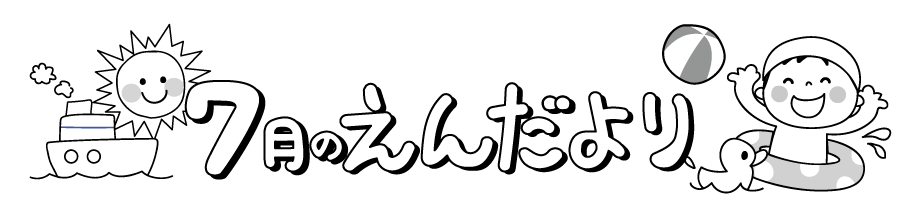 　　　　　　　　	　　　　　　　　　　　　　　　　　　２０２３年6月30日園長　長柄通子　日に日に暑さが増し、夏本番です。明日は「ゆらりんまつり」です。装飾の制作、幼児クラス共同制作の神輿作り。子どもたちは当日を心待ちにしながら取り組んでいました。今年度は園内全体が祭りの会場となります。事前配信した「月夜のぽんちゃらりん」の盆踊りで、ご家族で盛り上がっていただければと思います。明日は、ご家族皆様とお会いできる事を楽しみにしております。　待ちに待った水遊び、プール活動が始まります。お父様たちのご協力の元、日よけ、雨除けの屋根を取り付けることが出来ました。心より感謝申し上げます。屋根の下、安全対策、確認を十分に行い、子どもたちと短い夏のひと時を思う存分楽しみます。今年度から、夏の体験学習で、小中学生の職業体験、ボランティアの受け入れを行います。7月24日（月）～8月31日（木）の期間、各クラスに1名もしくは2名の小中学生が職業体験のため保育に入ります。小中という多感な時期に保育園の子どもたちと過ごすことで得ることも多いと思います。この機会に保育園に親しみ、年下の子どもたちのお世話をすることで、優しさや思いやりの気持ちが育まれ、保育士という仕事への理解や勤労についての学びを得ることが出来るのではと考えています。子どもたちにとってもお兄さん、お姉さんと過ごすことは格別な体験になるはずです。見かけたらお声掛けしていただけると嬉しいかと思いますのでよろしくお願い致します。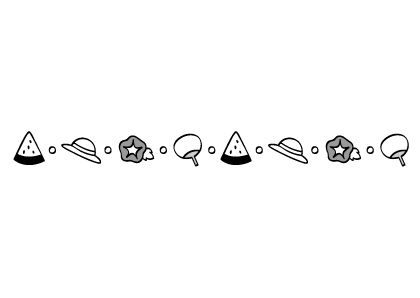 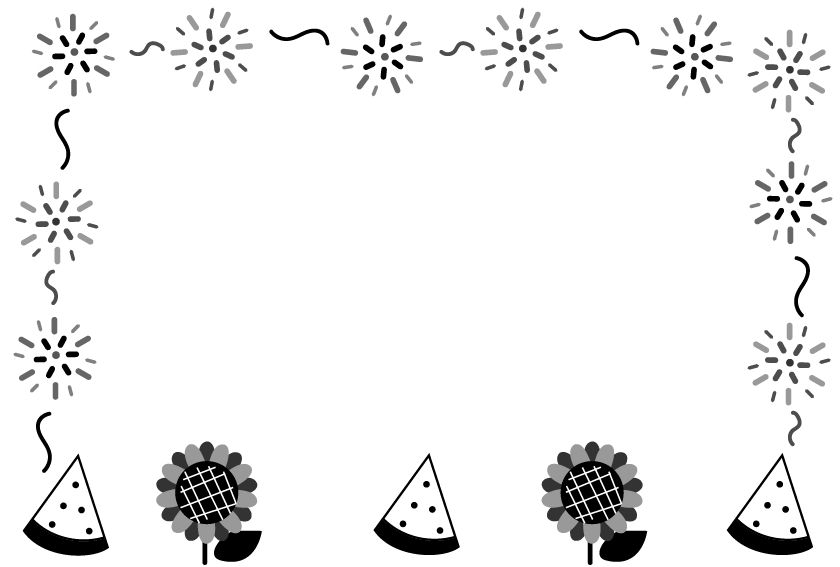 　	補食夕食について	保護者の皆様のお仕事の都合に応じ1日(土)　ゆらりんまつり　　　　　　　　　　　　て、補食夕食提供が可能です。　　　　　　　　　　7日（金）七夕集会　　　　　　　　　　　　　　　補食のご利用は、降園時間が18時10日（月）プールびらき　　　　　　　　　　　　16分から19時15分となる場合です。12日（水）誕生会	夕食のご利用は、降園時間が19時14日（金）緊急メールテスト配信　　　　　　　　16分以降となる場合となります。17日（月）海の日のため休園　　　　　　　　　　当日13時までの受付となりますので避難訓練は予告せず行います。　　　　ご利用の際はお時間の確認を　　　　　　　　　　　　　　　　　　　　　　　　　　　　　　　 お願い致します。　　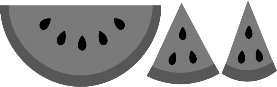 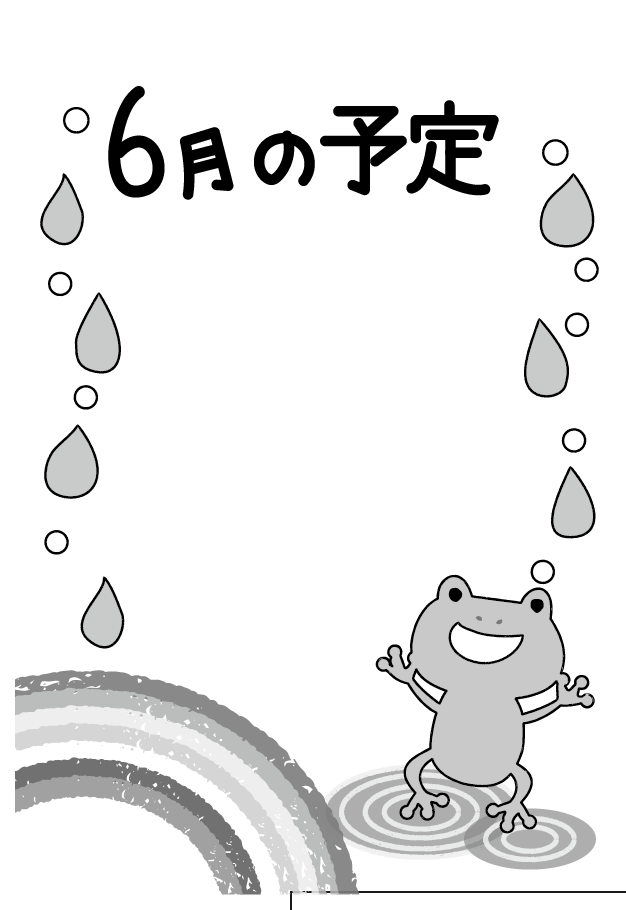 